NameClubSection 2: Project Record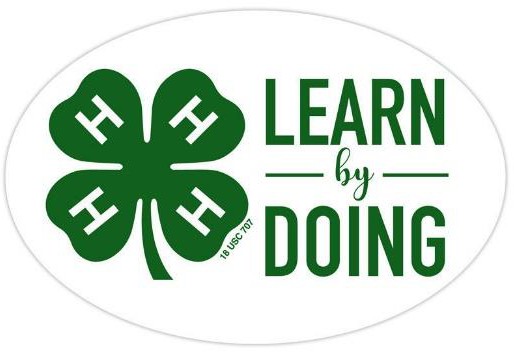 Llama & Alpaca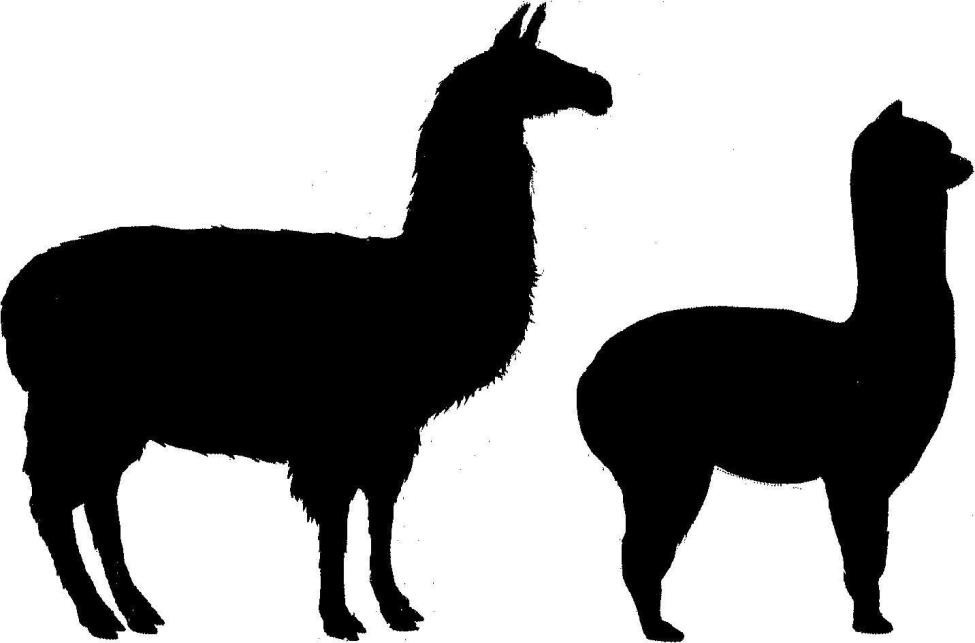 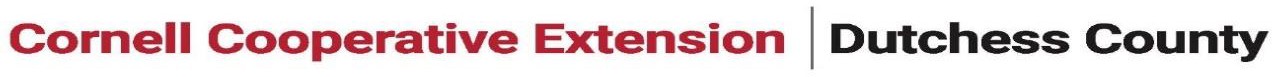 CCEDC is an employer and educator recognized for valuing AA/EEO, Protected Veterans, and Individuals with Disabilities and provides equal program and employment opportunities. The programs provided by this agency are partially funded by monies received from the County of Dutchess. Please contact the CCEDC office if you have any special needs.DUTCHESS COUNTY 4-H LLAMA ALPACA PROJECT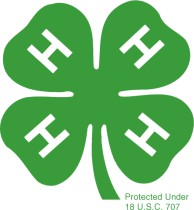 PROJECT OBJECTIVES:The purpose of the project is to help 4-H Club members to:Gain knowledge and skill in the principles of animal selection, breeding, feeding,management, fitting and showing, marketing, record keeping, and business.Promote and develop leadership and desirable traits of character.Develop a greater love of llamas and alpacas and experience ownership.Prepare for the future by developing leaders and responsible citizens.REQUIREMENTS:Be an enrolled member of a 4-H Club or an Independent Member.Attend meetings regularly according to project/club bylaws.Follow the leadership of the Project Leaders and Extension Staff.Conduct a llama or alpaca project.Complete a County Level Public Presentation, participate in Community Service, and keep an accurate and up to date 4-H Record Book.DETAILS OF YOUR PROJECT LLAMAName:	Date of Birth:Sex:	Color:Height:	Weight:Identification:	Registration #:Sire:	Dam:Date Acquired:	Bred   Purchased   Sponsored 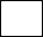 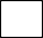 Details on owner if sponsored:Check one of the aboveDETAILS OF YOUR PROJECT ALPACAName:	Date of Birth:Sex:	Color:Height:	Weight:Identification:	Registration #:Sire:	Dam:Date Acquired:	Bred   Purchased   Sponsored Details on owner if sponsored:Check one of the aboveSHOW RECORDSGive details below of each show and each class you participate in during the yearTell us about what you learned from showing, the things you enjoy about it, and the things you found challenging or difficult.PROJECT EXPENSESPlease record all expenses for your project. These may include feed, veterinarianfees, show entries, equipment, etc.PROJECT INCOMEPlease record all income received from or related to your project.Using the two totals above, calculate what you spent or earned from your project this year.FINAL TOTAL:15Project Information WorksheetA project is a sequence of tasks that must be completed to get to the outcome you have chosen. Projects have a definite beginning, which starts with planning them. They have a definite end which is when you complete them.Title of your chosen projectDate of project start	Date of project end Describe your projectExplain what you learned as a result of this projectWhat would you do differently if you were going to do this project again in the future?16Financial Summary of ProjectThere is a cost to every project. Costs include things such as time spent on the project, travel to shop for materials, and the things you purchase to complete the project. For every project, you should consider if the outcome was worth what it cost.In total, how many hours did you spend on this project (at home and at meetings) Did your parents have to drive you to get materials  YES  NO Cost of the Project Materials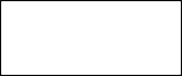 Complete the table below in as must detail as possible to include ALL the materials that were used in your project. Then, add up the costs for a total tally.Total Project Cost17Project Information WorksheetA project is a sequence of tasks that must be completed to get to the outcome you have chosen. Projects have a definite beginning, which starts with planning them. They have a definite end which is when you complete them.Title of your chosen projectDate of project start	Date of project end Describe your projectExplain what you learned as a result of this projectWhat would you do differently if you were going to do this project again in the future?18Financial Summary of ProjectThere is a cost to every project. Costs include things such as time spent on the project, travel to shop for materials, and the things you purchase to complete the project. For every project, you should consider if the outcome was worth what it cost.In total, how many hours did you spend on this project (at home and at meetings) Did your parents have to drive you to get materials  YES  NO Cost of the Project MaterialsComplete the table below in as must detail as possible to include ALL the materials that were used in your project. Then, add up the costs for a total tally.Total Project CostYEAR IN REVIEWSpecific to your project, answer the following questions. Please add drawings, pictures, diagrams, or newspaper clippings.What were your goal(s) for this year?Did you achieve them? Explain why or why not.What was your greatest accomplishment this year?What do you want to work on or learn about next year?YEAR IN REVIEW continuedUse this space to add additional feedback on your project this year.Summary of Club Meetings attended in the current 4-H YearThis record is of business meetings and educational activities done as a club. It does not include special events such as countywide events, field trips, shows, the fair, etc.Club Name: Club Leader(s)Summary and DeclarationThose youth completing all 4-H expectations will be deemed as being in “GOOD STANDING” for the current 4-H year. This is an accomplishment to be proud of and will be rewarded with a Certificate and 4-H Achievement Pin.Complete the table below to be eligible for this award by checking the box to certify you fulfilled each expectation.I hereby declare that this 4-H Record Book, which contains:Section 1: My Personal Development RecordSection 2: My Project(s) Record(s)This is a true record of my activities/accomplishments from the current 4-H year. I confirm that, so far as is reasonably possible given my age and abilities, it is my own work.Signed by 4-H’er: Signed by Club Leader:ShowClass# EntriesPlacingDateDescription of Item or ServiceCostTOTAL:DateDescription of Item or ServiceCostTOTALPurchase DateDetailed Description of Items Purchased Include where from, what for and cost per itemCostExampleExampleExample11.20.2021Eggs from Hackett’s to make pancakes for the Harvest Food Festival. 12 eggs cost $4.00. I used 3 eggs$1.00Purchase DateDetailed Description of Items Purchased Include where from, what for and cost per itemCostExampleExampleExample01.20.20224 yards of cotton print fabric form JoAnn Fabrics to make my summer skirt. Cost $7 per yard + tax$30.31Club meetings attended this year# Meetings held by Club# Meetings you attended% Meetings you attended# Hours you attendedA minimum of 6 meetings per year is required by all clubs. What percentage attendance is required by your club?	%4-H Expectations to complete the 4-H Year in GOOD STANDINGState YES if you completedthisEnrolled in 4-H by May 31 of the current 4-H yearAlways abided by the 4-H Code of ConductAttended at least the minimum number of meetings required by my club(s)Met all 4-H and Club deadlines on timeCompleted a County-level Public PresentationSubmitted MY 4-H Story in the correct format on timeSubmitted my completed Project Record Book on time